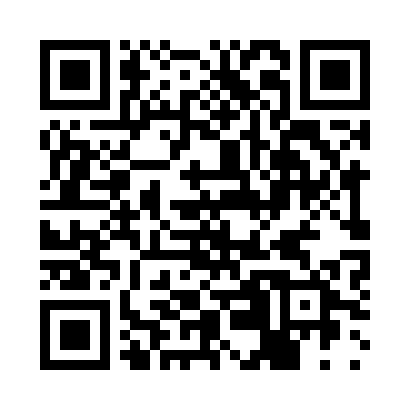 Prayer times for Le Vasseur, FranceWed 1 May 2024 - Fri 31 May 2024High Latitude Method: Angle Based RulePrayer Calculation Method: Islamic Organisations Union of FranceAsar Calculation Method: ShafiPrayer times provided by https://www.salahtimes.comDateDayFajrSunriseDhuhrAsrMaghribIsha1Wed5:136:361:565:579:1710:402Thu5:116:341:565:589:1910:423Fri5:096:321:565:589:2010:444Sat5:076:311:565:599:2210:465Sun5:046:291:566:009:2310:486Mon5:026:271:566:009:2510:507Tue5:006:261:566:019:2610:528Wed4:586:241:566:019:2810:549Thu4:566:231:556:029:2910:5610Fri4:546:211:556:029:3010:5811Sat4:526:201:556:039:3211:0012Sun4:506:181:556:039:3311:0213Mon4:476:171:556:049:3511:0414Tue4:456:151:556:059:3611:0615Wed4:436:141:556:059:3711:0816Thu4:426:131:556:069:3911:1017Fri4:406:111:556:069:4011:1218Sat4:386:101:566:079:4111:1419Sun4:366:091:566:079:4311:1620Mon4:346:081:566:089:4411:1821Tue4:326:071:566:089:4511:2022Wed4:306:061:566:099:4711:2223Thu4:296:041:566:099:4811:2424Fri4:276:031:566:109:4911:2625Sat4:256:021:566:109:5011:2826Sun4:246:011:566:119:5111:2927Mon4:236:011:566:119:5311:3028Tue4:226:001:566:119:5411:3129Wed4:225:591:576:129:5511:3230Thu4:225:581:576:129:5611:3231Fri4:215:571:576:139:5711:33